
БРОВАРСЬКА РАЙОННА РАДА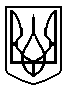 КИЇВСЬКОЇ ОБЛАСТІП Р О Т О К О Лзасідання 53 позачергової сесії Броварської районної ради VІІ скликання від 24 січня 2019 року                                                                                                            м. БровариУ роботі 53 позачергової сесії Броварської районної ради VІІ скликання взяли участь:- Юрченко Ольга Борисівна, заступник голови Броварської районної державної адміністрації;- Грабовецька Наталія Володимирівна, в.о. керівника апарату Броварської районної державної адміністрації;- Кищук Олег Євгенович, депутат Київської обласної ради.Веде сесію:Гришко Сергій Миколайович, голова Броварської районної ради                     VІІ скликання.Затвердження порядку денного:Всього депутатів   - 36Було присутніх      - 23Із депутатів Броварської районної ради відсутні: Борсук Олександр МиколайовичБригинець Борис ІвановичВоєвуцькаДіляраМідхатівнаДяченко Валерій ВасильовичЗалозний Микола ВолодимировичОксюта Олег ВасильовичПлющ Олексій АнатолійовичСтоляр Олег АнатолійовичСубботін В’ячеслав МиколайовичТеплюк Микола МарковичШкрабацький Віктор ПетровичШульга Валентина ЄвгеніївнаШитий Євгеній МихайловичВиступив:Гришко Сергій Миколайович, голова Броварської районної ради, повідомив, що у залі зареєструвались 21 депутат та запропонував розпочати засідання           53 позачергової сесії. Головуючий поставив дану пропозицію на голосування.Проведення процедури поіменного голосування.Голосували:«За» - 22 ; «проти» - 0 ; «утримались» - 0; «не голосували» - 0.Протокол поіменного голосування додається.Головуючий повідомив, що в залі зареєструвались    22 депутати.Вирішили:Пропозицію прийнято одноголосно.Виступили:Головуючий оголосив 53 позачергову сесію Броварської районної ради VІІ скликання відкритою.(Звучить Гімн України) Головуючий повідомив, що на сесії присутні:- Федоренко Андрій Сергійович, помічник-консультант народного депутата України        Різаненка П.О;- Литвиненко Віталій Володимирович, помічник-консультант народного депутата України        Різаненка П.О.;- представники громадської організації «Традиції і порядок».Виступили:Іванов Дмитро Дмитрович, представник громадської організації «Традиції і порядок», поцікавився виконанням районного бюджету за 2018 рік.Головуючий запропонував виступаючому викласти звернення в письмовій формі. Юрченко О.Б., Іваненко П.П. взяли участь в обговоренні питання.Гришко Сергій Миколайович, голова Броварської районної ради, повідомив, що відповідно до розпорядження від 22 грудня 2018 року № 247  скликана 53 позачергова сесія Броварської районної ради VІІ скликання і запропонував затвердити порядок денний:1. Про внесення змін до рішення сесії районної ради VII скликання від 18 грудня 2018 року № 685-51 позач.-VII «Про районний бюджет Броварського району на 2019 рік» та додатків до нього.2. Про затвердження складу конкурсної комісії з проведення конкурсного добору на посаду директора комунального закладу Броварської районної ради "Школа естетичного виховання (Дитяча школа мистецтв)".3. Різне.Проведення процедури поіменного голосування.Голосували:«За» - 23 ; «проти» - 0 ; «утримались» - 0; «не голосували» - 0.Протокол поіменного голосування додається.Головуючий повідомив, що в залі зареєструвались     23 депутати.Вирішили:Затвердити порядок денний.Головуючий запропонував затвердити регламент проведення засідання: для доповіді – до 5 хв.;для виступу – до 3 хв.;для репліки – до 1 хв. поцікавився чи будуть інші пропозиції (не надійшли) та поставив на голосування дану пропозицію.Проведення процедури поіменного голосування.Голосували:«За» - 23 ; «проти» - 0 ; «утримались» - 0;«не голосували» - 0.Протокол поіменного голосування додається.Вирішили:Затвердити регламент проведення засідання. 1.Слухали:Про внесення змін до рішення сесії районної ради VII скликання від 18 грудня 2018 року № 685-51 позач.-VII «Про районний бюджет Броварського району на 2019 рік» та додатків до нього.Головуючий запросив до доповіді Миргородську О.Ж., до співдоповіді – Козлова О.К.Доповідала:Миргородська Олена Жоржівна, начальник управління фінансів Броварської райдерж-адміністрації, доповіла з даного питання.Співдоповідав:Козлов Олександр Костянтинович, голова постійної комісії з питань бюджету, фінансів, соціально-економічного розвитку, повідомив, що постійна комісія розглянула дане питання на своєму засіданні та рекомендує проект рішення підтримати.Головуючий поцікавився, чи будуть зауваження, доповнення до проекту рішення (не надійшли), та поставив на голосування проект рішення.Проведення процедури поіменного голосування.Голосували:«За» - 23 ; «проти» - 0 ; «утримались» - 0; «не голосували» - 0.Протокол поіменного голосування додається.Вирішили:Прийняти рішення сесії районної ради                           № 716-53 позач.-VІІ (додається).2.Слухали:Про затвердження складу конкурсної комісії з проведення конкурсного добору на посаду директора комунального закладу Броварської районної ради "Школа естетичного виховання (Дитяча школа мистецтв)".Головуючий запросив до доповіді Гоголіну А.В., до співдоповіді – Теплюк В.І.Доповідала :Гоголіна Анна Василівна, заступник голови районної ради, доповіла з даного питання.Співдоповідав:Теплюк Вадим Іванович, член постійної комісії з питань освіти, культури, сім’ї, молоді та спорту, охорони здоров’я та соціального захисту, повідомив, що постійна комісія розглянула дане питання на своєму засіданні та рекомендує проект рішення підтримати.Головуючий поцікавився, чи будуть зауваження, доповнення до проекту рішення (не надійшли), та поставив на голосування проект рішення.Філіпова Т.А., Горюнов О.В. повідомили про конфлікт інтересів.Проведення процедури поіменного голосування.Голосували:«За» - 23 ; «проти» - 0 ; «утримались» - 0; «не голосували» - 0.Протокол поіменного голосування додається.Вирішили:Прийняти рішення сесії районної ради                           № 717-53 позач.-VІІ (додається).Виступив:Головуючий поставив на голосування прозицію про надання слова Іванову Дмитру Дмитровичу, представнику громадської організації «Традиції і порядок».Проведення процедури поіменного голосування.Голосували:«За» - 14 ; «проти» - 4 ; «утримались» - 3; «не голосували» - 2.Протокол поіменного голосування додається.Вирішили:Пропозицію не прийнято.Виступив:Головуючий запропонував Іванову Дмитру Дмитровичу викласти всі свої запитання в письмовій формі на які отримає відповідь. Головуючий поцікавився чи є бажаючі виступити та зазначив, що порядок денний 53 позачергової сесії Броварської районної ради Київської області VІІ скликання вичерпано та оголосив пленарне засідання закритим. (Звучить Гімн України).Голова радиС.М.ГришкоСекретаріат сесіїТ.О. КолісниченкоТ.А.Філіпова